附件2“光明区2020年公益性职业技能培训意向报名”二维码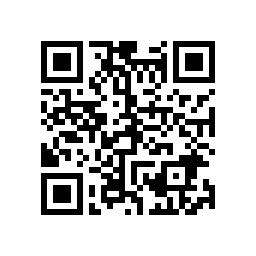 